Město BlanskoObecně závazná vyhláška Města Blansko č. 4/2009o Městské policii BlanskoZastupitelstvo města Blansko vydává přijetím usnesení č. 21 na svém 14. zasedání konaném dne 9. června 2009 v souladu s § 10 a § 84 odst. 2 písm. o) zákona  č. 128/2000 Sb., o obcích (obecní zřízení), ve znění pozdějších předpisů a podle § 1 odst. 1 zákona                č. 553/1991 Sb., o obecní policii, ve znění pozdějších předpisů tuto obecně závaznou vyhlášku: Článek 1Úvodní ustanoveníMěstské zastupitelstvo Blansko na svém zasedání dne 16.06.1992 schválilo ve smyslu ust.   § 36 odst. 1 písm. k) zákona č. 367/1990 Sb., o obcích, ve znění pozdějších předpisů, obecně závaznou vyhlášku č. 5/92, kterou se ve smyslu § 1 odst. 1 zákona č. 553/1991 Sb., o obecní policii, ve znění pozdějších předpisů (dále jen „zákon o obecní policii“) zřizuje Městská policie Blansko. Tato obecně závazná vyhláška byla nahrazena obecně závaznou vyhláškou č. 1/95 a následně, dosud platnou, obecně závaznou vyhláškou č. 1/99.Městská policie Blansko je orgánem obce, který zabezpečuje místní záležitosti veřejného pořádku v rámci působnosti města Blansko.Článek 2Zaměstnanci obce zařazení do Městské policie Blansko(1) Úkoly v rozsahu stanoveném zákonem o obecní policii jsou naplňovány prostřednictvím strážníků, čekatelů a ostatních zaměstnanců zařazených do Městské policie Blansko.
(2) Strážníkem Městské policie Blansko se může stát občan České republiky, který je bezúhonný, spolehlivý, starší 21 let, zdravotně způsobilý, dosáhl středního vzdělání s maturitní zkouškou a má vystaveno platné osvědčení o splnění stanovených odborných předpokladů.(3) Zaměstnanci obce zařazeni do Městské policie Blansko jsou přijímáni na základě výběrového řízení.Článek 3Povinnosti a oprávnění strážníka(1) Strážník je v souvislosti s plněním úkolů při výkonu svých práv a povinností veřejným činitelem a je povinen poskytnout pomoc v rozsahu svých oprávnění a povinností podle zákona  o obecní policii nebo zvláštního zákona každému, kdo o ni požádá. (2) Povinnosti a oprávnění strážníků a čekatelů jsou stanoveny zákonem o obecní policii. Článek 4Řízení Městské policie Blansko(1) Městskou policii Blansko řídí starosta města Blansko.  
(2) Zastupitelstvo města Blansko na základě výsledků výběrového řízení a na návrh starosty pověřuje plněním některých úkolů při řízení Městské policie Blansko určeného strážníka. Tento strážník vykonává funkci ředitele Městské policie Blansko.Článek 5Odpovědnost za škodu(1) Odpovědnost obce za škodu způsobenou strážníky v souvislosti s plněním úkolů stanovených zákonem o obecní policii nebo zvláštním zákonem, jakož i nároky poškozeného, se řídí ustanovením § 24 zákona o obecní policii.(2) Stížnosti na výkon služby strážníků Městské policie Blansko šetří starosta města Blansko,  kontrolu plnění úkolů při zabezpečování místních záležitostí veřejného pořádku vykonává starosta města Blansko a Rada města Blansko.Článek 6Stejnokroj strážníků Městské policie Blansko(1) Jednotné prvky stejnokroje a označení dopravních prostředků obecní policie upravuje vyhláška  č. 418/2008 Sb., kterou se provádí zákon o obecní policii.
(2) Podrobnosti o stejnokroji, jakož i o jeho nošení, stanoví příloha č. 1 této obecně závazné vyhlášky - Výstrojní a výzbrojní řád strážníků Městské policie Blansko.(3) Vzor odznaku městské policie a nášivky s názvem obce je uveden v příloze č. 2 této obecně závazné vyhlášky.Článek 7PřílohySeznam příloh:Příloha č. 1 - Výstrojní a výzbrojní řád strážníků Městské policie  Blansko.
Příloha č. 2 - Vzor odznaku městské policie  a nášivky s názvem obce.Článek 8
Závěrečná ustanoveníTato obecně závazná vyhláška ruší a nahrazuje vyhlášku č. 1/99 Městského zastupitelstva Blansko o Městské policii Blansko.Článek 9ÚčinnostTato vyhláška nabývá účinnosti dne 01.07.2009.PhDr. Jaroslava Králová starostka městaIng. Lubomír Toufar								Ing. Jindřich Král	místostarosta	místostarosta                                                                                                                                                     Vyvěšeno:Sejmuto:   Příloha č. 1 vyhlášky města Blansko č. 4/2009 o Městské policii Blansko Výstrojní a výzbrojní řád strážníků Městské policie BlanskoVšeobecná ustanovení
(1) Strážníkům Městské policie Blansko se pro výkon služby poskytuje výstroj a výzbroj.
(2) Výstroj a výzbroj je jednotná, stejného střihu a barevného provedení, uvedeného v další části této přílohy.
(3) Výstroj a výzbroj je majetkem města Blansko a obměňuje se po uplynutí doby nošení nebo používání, dále pak v případě, kdy dojde k jejímu poškození v rámci plnění úkolů stanovených zákonem. Vyřazení těchto poškozených součástí se provádí dle příslušných ustanovení o správě majetku. Vynošené výstrojní součásti se stávají majetkem strážníka Městské policie Blansko, s výjimkou brigadýrky, kovových a látkových znaků Městské policie Blansko.Výdej výstrojních a výzbrojních součástí
(1) Nárok na výstrojní a výzbrojní součásti vzniká na základě přijetí do pracovního poměru    u města Blansko a splnění podmínek pro výkon funkce strážníka. Přijetí výstrojních                a výzbrojních součástí potvrdí pracovník svým podpisem v osobní kartě.(2) Obměna součástí výstroje a výzbroje se provádí dle dalších ustanovení této přílohy.
(3) O vydaných součástech výstroje a výzbroje vede pověřený pracovník Městské policie Blansko evidenci.Vrácení výstroje a výzbroje při ukončení pracovního poměru strážníka(1) Při ukončení pracovního poměru je strážník povinen vrátit všechny součásti výstroje         a výzbroje, pokud u nich neuplynula doba upotřebení a nepřešly tak do vlastnictví strážníka. Nevynošené součásti výstroje, ze kterých bude odstraněno vše, co naznačuje jejich služební povahu, je možno odkoupit za zůstatkovou hodnotu. Vrácené součásti musí být strážníkem řádně vyčištěny.(2) Od náhrady za nevynošenou dobu součástí výstroje je možno upustit, jestliže:
      a) uplynula nejméně poloviční doba nošení,
      b) byl strážník uvolněn z důvodů organizačních změn,
      c) strážník odchází do starobního nebo invalidního důchodu,
      d) strážník zemřel.
(3) O způsobu použití výstroje a o vyřazení z používání v případě ukončení pracovního poměru nebo jiných změnách, rozhoduje ředitel Městské policie Blansko.Nošení a udržování výstroje a výzbroje
(1) Strážníci Městské policie Blansko jsou při výkonu služby povinni být řádně ustrojeni          a dbát na upravenost a čistotu stejnokroje. Jsou povinni nosit jen ty součásti výstroje             a výzbroje, které jsou uvedeny v článku 7 této přílohy.(2) Při výkonu služby nosí strážník odznak městské policie s identifikačním číslem na pravé straně prsou. Nášivka s názvem obce se nosí na záloktí levého rukávu. 
(3) Z kapes stejnokroje nesmí vyčnívat hřebeny, cigarety a jiné podobné předměty.
(4) Na opasku nesmí být nošeny žádné přívěšky s klíči apod.(5) Při slunečném počasí mohou být používány sluneční brýle s černými a nebo stříbrnými obroučkami. Skla brýlí nesmí mít zrcadlový efekt.(6) Při výcviku a plnění speciálních úkolů používají strážníci Městské policie Blansko pracovní oděv, a to jednodílnou nebo dvoudílnou kombinézu tmavě modré až černé barvy       s označením a identifikací podle zákona o obecní policii a nápisem MĚSTSKÁ POLICIE bílé barvy v oblasti zad. K pracovnímu oděvu náleží černý baret nebo baseballová čepice v provedení městská policie.
(7) Strážníci jsou povinni o přidělené součásti výstroje a výzbroje pečovat a šetrně je užívat. Jsou udržovány nákladem strážníka, náklady na odstranění nezaviněného poškození            a znečištění se hradí z rozpočtu Městské policie Blansko.(8) Za výstrojní a výzbrojní součásti, které byly prokazatelně poškozeny při výkonu služby       a nelze je opravit, budou bezplatně poskytnuty součásti nové.(9) Při zaviněném nebo úmyslném poškození nebo ztrátě výstrojních a výzbrojních součástí je povinen strážník tyto v plné výši uhradit.(10) Za ztrátu průkazu obecní policie bude strážníkovi odňat osobní příplatek na dobu tří měsíců. (11) Na pořízení jiných součástí stejnokroje, čištění výstroje a na drobné opravy výstroje (obuvi apod.), bude strážníkům vyplácena jednorázová finanční částka vždy ve stejném termínu na období jednoho roku předem, a to 1.200 Kč pro strážníky (muže) a 1.800 Kč pro strážníky (ženy).(12) O nošení jednotlivých součástí stejnokroje rozhoduje podle konkrétní situace dozorčí služba Městské policie Blansko, zejména s přihlédnutím ke klimatickým podmínkám a plnění speciálních úkolů.Výzbroj strážníků Městské policie Blansko
(1) Strážníci Městské policie Blansko jsou vyzbrojeni služební zbraní - pistolí ráže 9 mm. 
(2) Při výkonu služby jsou strážníci dále vyzbrojeni služebním obuškem nebo jiným úderným prostředkem, služebními pouty a slzotvorným prostředkem. (3) Za nošení, ukládání nebo případnou ztrátu služební zbraně je v plné míře odpovědný strážník, kterému byla služební zbraň přidělena. V případě ztráty služební zbraně bude strážníkovi, mimo plné úhrady ceny služební zbraně, odňat osobní  příplatek na dobu šesti měsíců.
(4) Při výkonu služby nesmí strážník přidělenou služební zbraň předat jiné osobě, vyjma případu kontrolní činnosti prováděné pověřenou osobou Městské policie Blansko nebo příslušným kontrolním orgánem.Osobní vzhled strážníků
(1) Strážníci Městské policie Blansko (muži) musí být před nástupem služby vždy pečlivě oholeni.
(2) Délka a objem vlasů nebude skýtat zanedbaný nebo extrémní vzhled.
(3) Kníry, plnovousy a bradky musí být úhledně upraveny a musí být na fotografii v průkazu městské policie.
(4) Náhrdelníky se mohou nosit pouze skryté pod stejnokrojem, náušnice nejsou povoleny     u strážníků (muži).Seznam výstroje a výzbroje a doba upotřebeníPhDr. Jaroslava Králová starostka městaIng. Lubomír Toufar								Ing. Jindřich Král	místostarosta	místostarosta                                                                                                                                                     Vyvěšeno:Sejmuto:   Příloha č. 2 vyhlášky města Blansko č. 4/2009 o Městské policii Blansko Vzor odznaku městské policie  a nášivky s názvem obcevzor – odznak městské policie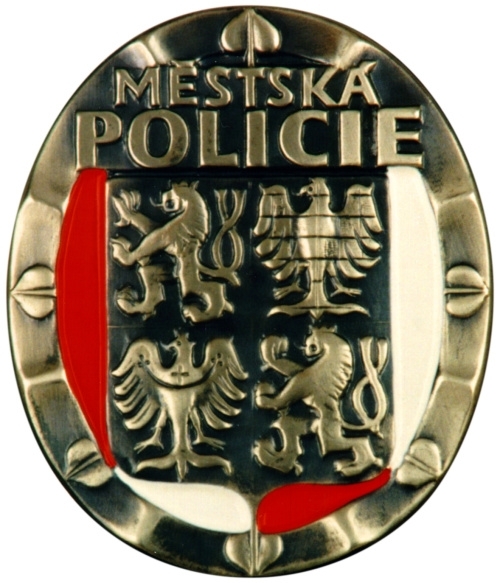 vzor – nášivka s názvem obce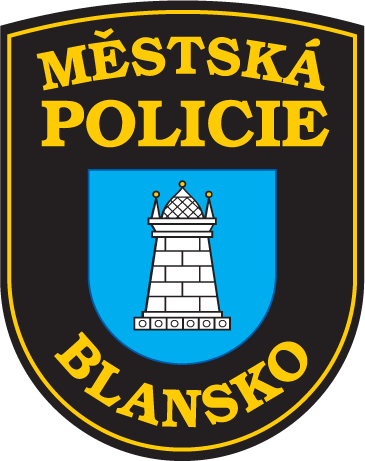 PhDr. Jaroslava Králová starostka městaIng. Lubomír Toufar								Ing. Jindřich Král	místostarosta	místostarosta                                                                                                                                                     Vyvěšeno:Sejmuto:   Výstrojní součástiDoba upotřebeníbunda černá, dlouhá36 měsícůbunda černá, krátká 36 měsícůbunda žluto černá, dlouhá36 měsícůkošile světle modrá s krátkým rukávem12 měsícůkošile světle modrá s dlouhým rukávem 12 měsícůpolokošile světle modrá s krátkým rukávem 12 měsícůtričko černé s krátkým rukávem 12 měsícůrolák černý s dlouhým rukávem12 měsícůkalhoty tmavě modré24 měsícůkalhoty tmavě modré - termo24 měsícůsvetr černý s nápisem MĚSTSKÁ POLICIE24 měsícůbrigadýrka černá - oválná24 měsícůšála tmavě modrá (šedá)24 měsícůkravata černá24 měsícůspona na kravatu do upotřebenírukavice černé - kožené24 měsícůpolobotky černé24 měsícůpolobotky černé – perforované24 měsícůboty zimní24 měsícůboty černé - kanadydo upotřebenípláštěnkado upotřebeníkombinéza černá (tmavě modrá)do upotřebeníbaret do upotřebeníbaseballová čepice do upotřebenívesta reflexnído upotřebenívesta taktickádo upotřebenípřilba s ochranným štítemdo upotřebeníVýzbrojní součástiDoba upotřebeníkapesní svítilna + bateriedo upotřebeníopasek černý - koženýdo upotřebenípouzdro na pistolido upotřebenípouzdro na zásobníkdo upotřebenípouzdro na poutado upotřebenípouzdro na jiný úderný prostředekdo upotřebenípoutko na obušek do upotřebeníbrašnička na opasekdo upotřebeníslužební zbraň - pistol ráže 9 mmdo upotřebeníjiný úderný prostředek do upotřebeníobušek služební do upotřebenípouta služební  do upotřebeníslzotvorný prostředek  do upotřebeníznak městské policie - kovovýdo upotřebenínášivka s názvem obce do upotřebení